Dům Lojza – bez garážového stání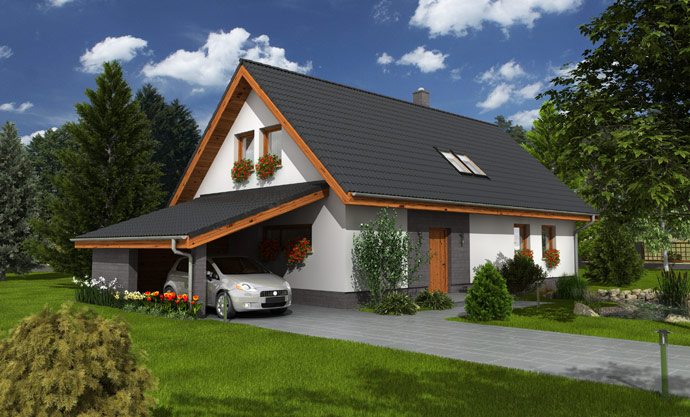 Obytné místnosti 6+1 + garážové stáníUžitná plocha 143,85 m²Obytná plocha 88,5 m²Zastavěná plocha 126,4 m²Obestavěný prostor 725,65 m³Výška hřebene 7,25 mPřístup k domu od S,SV,SZDům Lojza – půdorys přízemí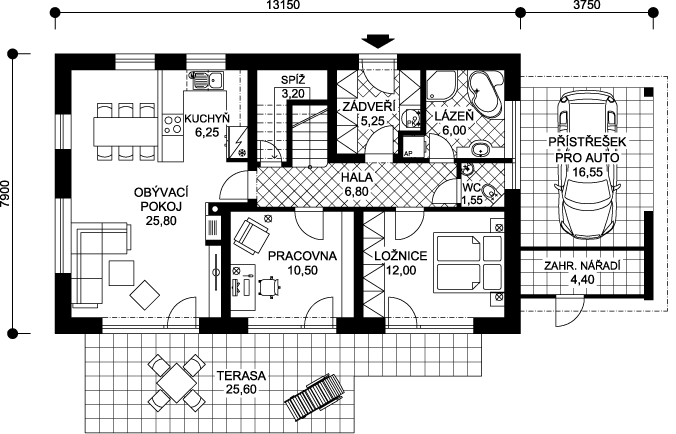 Půdorys poschodí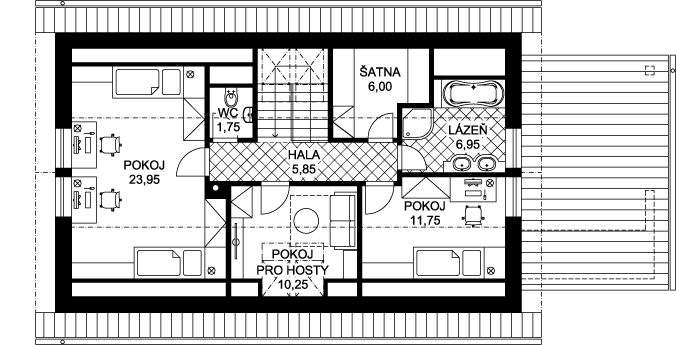 